Jawaharlal Nehru Technological University Anantapur 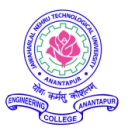 College of Engineering, Ananthapuramu -515002, Andhra PradeshNOTICEATTENTION ALL THE STUDENTSDear Students, We are happy to inform you that Btechguru has launched a FREE Video channel on YouTube for Campus Placements and GATE Preparation.  We are giving below the list of topics along with the video links for your reference. Please share among your friends and utilize for your bright future.Cntl + Click the following Links:  FREE GATE MECHANICAL ENGINEERING 2018 VIDEOSFREE GATE COMPUTER SCIENCE ENGINEERING 2018 VIDEOSGATE ELECTRICAL AND ELECTRONICS  ENGINEERING 2018 VIDEOSGATE ELECTRONICS AND COMMUNICATION ENGINEERING 2018 VIDEOSFREE ICET QUANTITATIVE APTITUDE VIDEOSICET VERBAL AND LOGICAL REASONING VIDEOSFREE ICET VERBAL ABILITY VIDEOSGRE APTITUDE TIPS AND TICKS  FOR MORE VIDEOS PLEASE SUBSCRIBE: CLICK HERE The above video streaming facility for Campus Placements and GATE Preparation can be installed in your college server.If you have any queries, Please do call Btechguru Team us on +91-9003106272, 9677117110,044-42106752 or mail to nptel.bodhbridge@gmail.com.Best Regards,JNTUA CEA CAREER DEVELOPMENT TEAM